 РОССИЙСКАЯ ФЕДЕРАЦИЯРОСТОВСКАЯ ОБЛАСТЬ                               МУНИЦИПАЛЬНОЕ ОБРАЗОВАНИЕ«ШОЛОХОВСКОЕ ГОРОДСКОЕ ПОСЕЛЕНИЕ»АДМИНИСТРАЦИЯ ШОЛОХОВСКОГО ГОРОДСКОГО ПОСЕЛЕНИЯПОСТАНОВЛЕНИЕот __.03.2024 № __р.п. ШолоховскийО внесении изменений в постановление № 95 от 20.05.2014 г.«Об утверждении схемы теплоснабжения Шолоховскогогородского поселения»            В целях эффективного и безопасного функционирования системы теплоснабжения Шолоховского городского поселения, руководствуясь Федеральным законом от 27.07.2010 года № 190-ФЗ «О теплоснабжении», Федеральным законом от 06.10.2003 г. № 131–ФЗ «Об общих принципах организации местного самоуправления в Российской Федерации», Генеральным планом Шолоховского городского поселения, Уставом МО «Шолоховское городское поселение» Администрация Шолоховского городского поселения п о с т а н о в л я е т:          1.  Внести изменения в постановление № 95 от 20.05.2014 г. «Об утверждении схемы теплоснабжения Шолоховского городского поселения» и изложить в следующей редакции.          2. Настоящее постановление вступает в силу с момента его подписания, подлежит официальному опубликованию и размещению на официальном сайте администрации Шолоховского городского поселения.      3. Контроль за исполнением настоящего постановления возложить на заведующего сектором муниципального хозяйства администрации Шолоховского городского поселения Тимошина О.Г.           Глава Администрации Шолоховского городского поселения                                         О.П. СнисаренкоПроект постановления вносит:Заведующий сектора муниципального хозяйства                         О.Г. ТимошинаСогласованоГлавный специалист                                                                          Я.В. ГурееваПриложениек постановлению администрацииШолоховского  городского поселенияот   19.06.2023 № 128СХЕМАТЕПЛОСНАБЖЕНИЯШОЛОХОВСКОГО ГОРОДСКОГО ПОСЕЛЕНИЯНА 2016-2029 ГГ.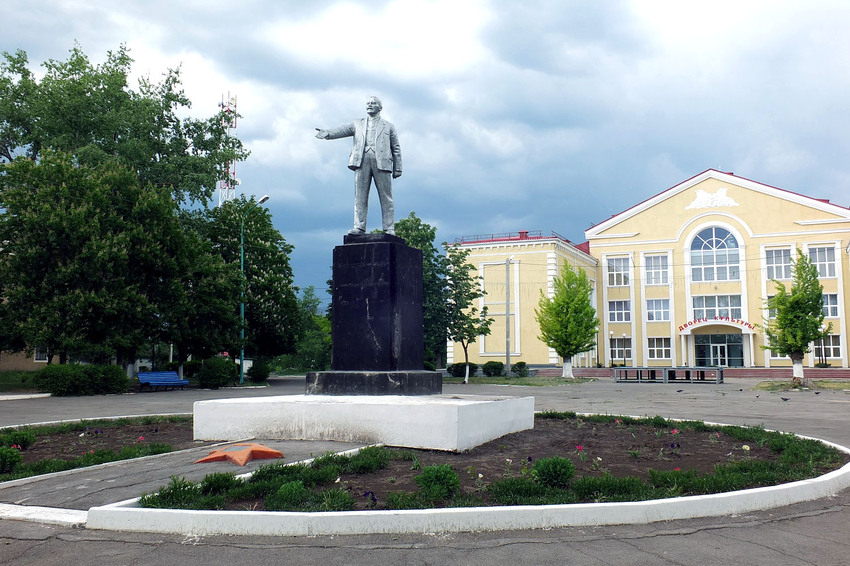 2023 г.СодержаниеРаздел 1. Общие положения…………………………………………………1.1. Климатические, метеорологические условия………………………….Раздел 2. Существующее положение в сфере теплоснабжения Шолоховского  городского поселения.Раздел 3. Показатели перспективного спроса на тепловую энергию (мощность) и теплоноситель в установленных границах муниципального образования.Раздел 4. Перспективные балансы тепловой мощности источников тепловой энергии и тепловой нагрузки потребителей.Раздел 5. Перспективные балансы теплоносителя.Раздел 6. Предложения по строительству, реконструкции и техническому перевооружению источников тепловой энергии.Раздел 7. Предложения по строительству и реконструкции тепловых сетей.Раздел 8. Перспективные топливные балансы.Раздел 9. Решение об определении единой теплоснабжающей организации.Раздел 10. Решение о распределении тепловой нагрузки между источниками тепловой энергии.Раздел 11. Описание случаев и условий применения отопления жилых помещений в многоквартирных домах с использованием индивидуальных квартирных источников тепловой энергии.Раздел 12. Решения по бесхозяйным тепловым сетям.Раздел 13. Информация о проведении противоаварийных тренировок персонала БкРТС в 2022 году.Раздел 14.  Температурные графики.Раздел 15. Сценарии развития аварий в системах теплоснабжения с моделированием гидравлических режимов работы таких систем, в том числе при отказе элементов тепловых сетей и при аварийных режимов.Раздел  1. Общие положенияСхема теплоснабжения является основным предпроектным документом, определяющим направление развития теплоснабжения на 2023 - 2029 годы, обосновывающим социальную и хозяйственную необходимость, экономическую целесообразность и экологическую возможность строительства новых, а также реконструкции действующих источников тепла и тепловых сетей от них. Проектирование системы теплоснабжения Шолоховского городского поселения представляет собой комплексную проблему, от правильного решения которой во многом зависят масштабы необходимых капитальных вложений в эту систему. Прогноз спроса на тепловую энергию основан на прогнозировании развития населенного пункта, в первую очередь его градостроительной деятельности, определённой генеральным планом на период до 2029 года.Рассмотрение проблемы начинается на стадии разработки генерального плана в самом общем виде совместно с другими вопросами местной инфраструктуры, и такие решения носят предварительный характер. Даётся обоснование необходимости сооружения новых или расширение существующих источников тепла для покрытия имеющегося дефицита мощности и возрастающих тепловых нагрузок на расчётный срок. При этом рассмотрение вопросов, выбора основного оборудования для котельных, а также трасс тепловых сетей от них, производится только после технико-экономического обоснования принимаемых решений. В качестве, основного предпроектного документа по развитию теплового хозяйства населенного пункта принята практика составления перспективной схемы теплоснабжения.Схема разрабатываются на основе анализа фактических тепловых нагрузок потребителей с учётом перспективного развития, структуры топливного баланса, оценки состояния существующих источников тепла и тепловых сетей и возможности их дальнейшего использования, рассмотрения вопросов надёжности, экономичности.Обоснование решений (рекомендаций) при разработке схемы теплоснабжения осуществляется на основе технико-экономического сопоставления вариантов развития системы теплоснабжения, в целом и отдельных ее частей (локальных зон теплоснабжения), путем оценки их сравнительной эффективности по критерию минимума суммарных дисконтированных затрат.Основными направлениями развития системы теплоснабжения п. Шолоховского являются: - обеспечение надежного теплоснабжения объектов жилищного фонда, социального назначения, коммунальных объектов от всех видов источников теплоснабжения независимо от их имущественной принадлежности. - обеспечение согласованного развития тепловых сетей от котельных при их реконструкции с выводом из работы морально устаревшего и физически изношенного оборудования. - обеспечение согласованного развития тепловых сетей с техническим перевооружением и расширением действующих тепловых источников, проводимыми на базе ввода в эксплуатацию высокоэффективного теплогенерирующего оборудования и демонтажа в установленном порядке морально устаревшего и физически изношенного энергетического оборудования. - масштабное внедрение энергосбережения на объектах социальной сферы, жилищного фонда и коммунального комплекса. - снижение негативного воздействия топливно-энергетического комплекса на окружающую среду города.Основой для разработки схемы теплоснабжения муниципального образования в первую очередь является генеральный план поселения, документы территориального планирования, местные и региональные энергетические программы, отчетные данные и информация по перспективам функционирования и развития, предоставляемая ресурсоснабжающими организациями. Разработка схемы теплоснабжения осуществляется с учетом: - данных существующей системы теплоснабжения, - характеристики существующих источников тепловой энергии, - характеристики существующих тепловых сетей, - существующей схемы теплоснабжения с нанесением существующего жилищного фонда, источников тепловой энергии, тепловых сетей.Климатические, метеорологические условияКлимат района континентальный, формирующийся под влиянием восточноевропейских континентальных воздушных масс зимой, атлантических и сухих юго-восточных тропических воздушных масс летом. Зима умеренно холодная с малым количеством атмосферных осадков, сухостью, высокими летними (до +39,8°С) и низкими зимними (до – 30,4°С) температурами воздуха. Годовая амплитуда температуры воздуха составляет 35-42°С. Среднегодовое количество выпадающих осадков 450 мм. Малоснежная зима с оттепелями устанавливается в конце декабря. Довольно часто наблюдаются метели, высота снежного покрова невелика. На открытых полях она не превышает 0,3-0,4 м. Абсолютного минимума температура воздуха достигает в январе, феврале. Значительное понижение температуры воздуха начинается с сентября. Наибольшая глубина промерзания почвы наблюдается в конце февраля и доходит до 0,3-0,8 м. Лето устанавливается во второй половине мая. На территории района засушливые дни – типичное явление. Число наиболее жарких дней со среднесуточной температурой выше 20°С составляет 50-70 дней. Максимум осадков наблюдается в июне-июле месяце. Суточный максимум в отдельные годы достигает 70-90 мм. Дожди большей частью носят ливневый характер, они кратковременны и интенсивны.Осень наступает в октябре. В начале осени стоит сухая и теплая погода, в дальнейшем число пасмурных дней возрастает, увеличивается влажность воздуха. Безморозный период заканчивается в середине октября.Преобладающими ветрами являются сухие ветры восточного направления. Восточные ветры зимой относительно холодные, летом вызывают засуху. Среднегодовая скорость ветра составляет 4,5 м/сек. В годовом ходе наибольшие скорости ветра отмечаются в холодный период (ноябрь – март), достигая 6-7 м/сек. В теплый период среднемесячные скорости ветра уменьшаются до 2,5-4 м/сек.Средняя годовая относительная влажность составляет 70%. В годовом ходе наибольшая среднемесячная влажность отмечается в декабре и январе (86%). От января к июлю она снижается до 56%.Число влажных дней (с относительной влажностью более 80%) в среднем составляет 97 за год. Число сухих дней (с относительной влажностью менее 30%) в среднем равно 63 за год.Величина испарения изменяется от 930 мм до 1380 мм. Превышение испарения над осадками обусловливает значительный дефицит влажности, приводящий к сухости климата. Засухи бывают двух типов: атмосферные и почвенные.Атмосферные засухи характеризуются высокими температурами и большой сухостью воздуха. Наиболее ранние засухи возможны в апреле; летом их количество постепенно возрастает, достигая максимума в июле – августе. Число дней с атмосферной засухой за теплый период колеблется от 20 до 60 дней. Почвенная засуха наблюдается при высоких температурах воздуха и почвы при недостатке осадков, что вызывает повышенное испарение с поверхности почвы и нарушает водный баланс растений.Раздел 2. Существующее положение в сфере теплоснабжения Шолоховского городского поселенияТеплоснабжение жилой и общественной застройки на территории Шолоховского городского поселения осуществляется по закрытой схеме. Теплоснабжение осуществляется от пяти котельных, расположенных в разных частях поселка. Системой централизованного теплоснабжения охватывается большинство общественных, культурно-бытовых объектов, частично 2-х этажные жилые дома и производственные здания. Вид топлива - природный газ.Котельные Шолоховского городского поселения с характеристиками представлены в таблице 1.Таблица 1Котельная №19 (мощность 0,877 Гкал/ч) обслуживает МБУЗ Белокалитвинского района (больничный комплекс поликлиника +стационар), расположенный по адресу ул. М. Горького, 4Месторасположение котельной: р.п. Шолоховский Белокалитвинского района ул. М.Горького, 4.Год ввода в эксплуатацию здания котельной 2004 г.Установлено оборудование: котлы, работающие на природном газе ELL-510 (2шт.), год ввода в эксплуатацию 2004.Тепловая сеть является собственностью МБУЗ Белокалитвинского района.Таблица 2Работа котельной, тепловой сети характеризуется следующими параметрами:Таблица 3Водоснабжение котельной предусмотрено от городского питьевого водопровода.Котельная №20 (мощность 5,16 Гкал/ч) обслуживает район, ограниченный улицами:- 40 лет Октября, Димитрова, М. Горького, Социалистическая, Спортивная, Комсомольская.Месторасположение котельной: р.п. Шолоховский Белокалитвинского района ул. Социалистическая 1 б.Год ввода в эксплуатацию здания котельной 1983 г.Установлено оборудование: котлы, работающие на природном газе КССУ-2,0 лГн (3шт.), год ввода в эксплуатацию 2000, износ оборудования составляет более 88%Присоединенная тепловая сеть 3,517 км в двухтрубном исполнении.Из них:- 793 тр.м. бесканальная прокладка;- 649 тр.м. прокладка в непроходном канале;- 2075 тр.м. надземная прокладка.Тепловая сеть введена в эксплуатацию в 1983 году, износ трубопроводов тепловой сети составляет - 90%.Таблица 2Работа котельной, тепловой сети характеризуется следующими параметрами:Таблица 3 Тепловые потери в тепловых сетях в размере 17% обусловлены прокладкой тепловых сетей в непроходном канале, а также в надземном исполнении. Водоснабжение котельной предусмотрено от городского питьевого водопровода.Котельная №28 (мощность 5,59 Гкал/ч) ул. Маяковского, 17а, обслуживает район, ограниченный улицами:- Спортивная, М. Горького, Димитрова.Месторасположение котельной: п. Шолоховский, Белокалитвинского района, ул. Маяковского, 17а. Котельная (сезонная).Год ввода в эксплуатацию здания котельной 1960 г.Установлено оборудование: котлы, работающие на природном газе КССУ-2,0 лГн (2шт.), КССУ-2,5 лГн (1шт.) год ввода в эксплуатацию 2000г.; Износ оборудования составляет более 88%.Присоединенная тепловая сеть 2,82 км в двухтрубном исполнении.Из них:-1068 тр.м.  бесканальная прокладка;-502 тр.м. прокладка в непроходном канале практически без изоляции;-1250 тр.м надземная прокладка практически без изоляции.Тепловая сеть введена в эксплуатацию в 1960 году, износ трубопроводов тепловой сети составляет 79%.Таблица 4Таблица 5Работа котельной, тепловой сети характеризуется следующими параметрами:Таблица 6Тепловые потери в тепловых сетях в размере 10% обусловлены прокладкой  тепловых сетей в непроходном канале, а также надземным исполнением.Водоснабжение котельной предусмотрено от водопровода.Спецификация оборудования котельной № 28Таблица 7Котельная №34 (мощность 8,6 Гкал/ч) ул.Железнодорожная, обслуживает район ограниченный улицами:- Горького, Шахтерская, Октябрьская.Месторасположение котельной: р.п. Шолоховский Белокалитвинского района, ул. Железнодорожная, 2Котельная (сезонная).Год ввода в эксплуатацию здания котельной 1973 г.Установлено оборудование: котлы, работающие на природном газе КССУ-2,0 лГн    (5 шт.), год ввода в  эксплуатацию 2000, 2022.Износ оборудования составляет более 60%.Присоединенная тепловая сеть 2,838 км в двухтрубном исполнении,из них:- 254 тр.м. бесканальная прокладка; - 32 тр.м. прокладка в непроходном канале практически без изоляции;- 2552 тр.м. надземная прокладка.Тепловая сеть введена в эксплуатацию в 1960 году, износ трубопроводов  тепловой сети составляет  63%.Таблица 8Работа котельной, тепловой сети характеризуется следующими параметрами:Таблица 9Тепловые потери в тепловых сетях в размере 10% обусловлены прокладкой  тепловых сетей   в непроходном канале и надземном исполнении.Водоснабжение котельной предусмотрено от водопроводаСпецификация оборудования котельной № 34Таблица 11Котельная №35 БМК (мощность 9,03 Гкал/ч) ул. Чапаева 3а обслуживала район, ограниченный улицами:- Социалистическая, М-Горького, Советская.В 2015 году котельная №35 выведена из эксплуатации, взамен котельной №35 введена в эксплуатацию блочно-модульная котельная, расположенная по адресу улица Чапаева,2 д.Котельная (сезонная).Год ввода в эксплуатацию здания котельной 2014 г.Основные характеристики данной котельной представлены в таблице 12Таблица 12Собственную котельную имеют:- Муниципальное образовательное учреждение дополнительного образования детей МБУ ДО ДМШ р.п. Шолоховский ул. Советская, 5 (0,1Гкал/ч), вид топлива – газ.- Храм Виктора Никомидийского, расположен по адресу ул. Октябрьская, 21а имеет блочно – модульную котельную 0,34 МВт, вид топлива – газ.- Спортивный комплекс с плавательным бассейном ул. Комсомольская, 20 имеет блочно – модульную котельную 1 МВт, вид топлива – газ.Теплоснабжение жилых объектов в основном централизованное, из 154 многоквартирных домов к центральному отоплению не подключены 6. Многоквартирные жилые дома по ул. Кирова 2а, 4а, 6а, 8а, 10а, по ул. 40 лет Октября 14 имеют индивидуальную систему теплоснабжения от двухконтурных газовых котлов, работающих на газовом топливе. Производственные предприятия, имеющие значительную тепловую нагрузку, обеспечиваются теплом от собственных котельных.Малоэтажная усадебная застройка имеет индивидуальное отопление.Раздел 3. Показатели перспективного спроса на тепловую энергию (мощность) и теплоноситель в установленных границах муниципального образованияСуществующий жилой фонд Шолоховского городского поселения по данным Ростовстата составляет 247,8 тысяч м2.Средняя жилищная обеспеченность по Шолоховскому городскому поселению составляет 26,64 м2 на человека.Согласно генерального плана Шолоховского городского поселения на период до 2029 г.Таблица 13Расчет объемов жилищного строительства:Ветхими и аварийными в р.п.Шолоховский признаны дома общей площадью 2,84 тысяч м2. Под расселение предусматривается 2,84 тысяч м2 малоэтажной жилой застройки.Строительство предлагается вести малоэтажной застройкой. Таблица 14Структура жилищного строительства по видамПроизводство тепловой энергии для жилой застройки, в основном планируется базировать на децентрализованных источниках, работающих на газовом топливе.Раздел  4. Перспективные балансы тепловой мощности источников тепловой энергии и тепловой нагрузки потребителейМероприятия по оптимизации систем теплоснабжения в городском поселении, с учетом эффективного радиуса теплоснабжения, позволят увеличить энергосбережение в системах теплоснабжения. Радиус эффективного теплоснабжения – максимальное расстояние от теплопотребляющей установки до ближайшего источника тепловой энергии в системе теплоснабжения, при превышении которого подключение теплопотребляющей установки к данной системе теплоснабжения нецелесообразно вследствие увеличения совокупных расходов в указанной системе на единицу тепловой мощности, определяемой для зоны действия каждого источника тепловой энергии. Передача тепловой энергии на большие расстояния является экономически неэффективной.С повышением степени централизации, как правило, повышается экономичность выработки тепла, снижаются начальные затраты и расходы по эксплуатации источников теплоснабжения, но одновременно увеличиваются начальные затраты на сооружение тепловых сетей и эксплуатационные расходы транспорт тепла.В последние годы наряду с системами централизованного теплоснабжения значительному усовершенствованию подверглись системы децентрализованного теплоснабжения, в основном за счёт развития крупных систем централизованного газоснабжения с подачей газа крышным котельным или непосредственно в квартиры жилых зданий и домов, где за счёт его сжигания в топках котлов, газовых водонагревателях, квартирных генераторах тепла может быть получено тепло одновременно для отопления, горячего водоснабжения, а также для приготовления пищи.Учитывая, что Генеральным планом Шолоховского городского поселения до 2029 года не предусмотрено радикальное изменение схемы теплоснабжения населенного пункта, теплоснабжение перспективных объектов, которые планируется разместить вне зоны действия существующей котельной, предлагается осуществить от автономных источников. Раздел  5. Перспективные балансы теплоносителяПерспективный баланс теплоносителя разрабатывается с целью:- установления методов регулирования отпуска тепловой энергии в тепловые сети; - формирования графиков отпуска тепловой энергии в тепловые сети для каждой зоны действия источников тепловой энергии;- установления расходов теплоносителя для передачи тепловой энергии в каждой зоне действия источников тепловой энергии;- расчета приростов расхода теплоносителя в каждой зоне действия источника тепловой энергии; - составления балансов теплоносителя, необходимых для обеспечения передачи тепловой энергии от источника до потребителей с перспективной  тепловой нагрузкой в каждой зоне действия источника тепловой энергии.Существующие балансы производительности водоподготовительной установки и максимального потребления теплоносителя теплопотребляющими установками потребителей представлены в таблице 15в виде процента загруженности оборудования котельнойТаблица 15Оптимальный температурный график отпуска тепловой энергии для каждого источника тепловой энергии в системе теплоснабжения в соответствии с действующим законодательством разрабатывается в процессе проведения энергетического обследования источника тепловой энергии, тепловых сетей, потребителей тепловой энергии.В таблице 16 представлен график зависимости температуры теплоносителя от среднесуточной температуры наружного воздуха для котельных Шолоховского городского поселения (температурный график 95/70°С)Таблица 16Генеральным планом Шолоховского городского поселения не предусмотрено изменение схемы теплоснабжения муниципального образования, в связи с этим перспективные балансы теплоносителя отсутствуют. Раздел  6. Предложения по строительству, реконструкции и техническому перевооружению источников тепловой энергииПоскольку генеральным планом Шолоховского поселения не предусмотрено изменение схемы теплоснабжения, теплоснабжение перспективных объектов, которые планируется разместить вне зоны действия существующих котельных, предлагается осуществить от автономных источников. Поэтому новое строительство котельных не планируется.Предлагается предусмотреть автономное теплоснабжение запроектированной общественной и усадебной застройки городского поселения от газовых котлов для целей отопления и горячего водоснабжения. В новой многоквартирной застройке предусматривается поквартирное теплоснабжение от индивидуальных источников тепла (газовых котлов).Таблица 17Предложения по реконструкции источников тепловой энергииРаздел  7. Предложения по строительству и реконструкции тепловых сетейСуществующие тепловые сети Шолоховского городского поселения с износом более 50% предусматривается реконструировать на стальные, предварительно изолированные пенополиуретаном с полиэтиленовым покрытием трубы типа ППУ ПЭ.Основные мероприятия по техническому перевооружению существующих котельных Шолоховского городского поселения представлены в таблице 18.Основные мероприятия по строительству и реконструкции тепловых сетей существующих котельных Шолоховского городского поселения представлены в таблице 19.ООО «ДТС» планирует включить данные мероприятия в инвестиционную программу, которая подлежит утверждению РСТ РО.Раздел  8. Перспективные топливные балансы Перспективные топливные балансы для централизованного источника тепловой энергии, расположенного в границах населенного пункта по видам основного, резервного и аварийного топлива представлены в таблице 19Таблица 19В связи с тем, что генеральным планом Шолоховского городского поселения не планируется строительство новых тепловых сетей, перспективные топливные балансы тепловых сетей не предусмотрены. Раздел 9. Решение об определении единой теплоснабжающей организацииПонятие «Единая теплоснабжающая организация» введено Федеральным законом от 27.07.2010 № 190 «О теплоснабжении». Единая теплоснабжающая организация определяется в схеме теплоснабжения на основании критериев и в порядке, которые установлены Правилами организации теплоснабжения, утвержденными Постановлением Правительства Российской Федерации от 22.02.2012 № 154 «О требованиях к схемам теплоснабжения, порядку их разработки и утверждения». Основные задачи единой теплоснабжающей организации в зоне ее деятельности: обеспечение надежного и качественного теплоснабжения потребителей; реализация тепловой энергии всем видам потребителей по единому тарифу.Решающими факторами при выборе единой теплоснабжающей организации являются:- наличие тепловых источников и (или) тепловых сетей;- наличие технических возможностей, служб и квалифицированного персонала по наладке, мониторингу, диспетчеризации, переключениям и оперативному управлению тепловыми режимами со стороны поставки.На территории Шолоховского городского поселения в качестве единой теплоснабжающей организации определено общество с ограниченной ответственностью «Донэнерго Тепловые сети» (ООО «ДТС») ИНН 6141040790, КПП 614245001, ОГРН 1116181002827 юридический адрес: 347041, Ростовская область, г.Белая Калитва, ул.Совхозная, д.2-З, являющееся теплоснабжающей организацией для большинства объектов, подключенных к системам централизованного отопления. ООО «ДТС» заключает с теплопотребляющими организациями договоры поставки тепловой энергии (мощности) в отношении объема тепловой нагрузки, необходимой для объектов теплоснабжения.Деятельность единой теплоснабжающей организации регламентируется государством: государственному регулированию подлежат цены (тарифы) на тепловую энергию (мощность) и (или) теплоноситель, поставляемые единой теплоснабжающей организацией потребителям энергии. Договоры, заключаемые с единой теплоснабжающей организацией, признаны публичными. Единая теплоснабжающая организация обязана заключить договор теплоснабжения с любым обратившимся к ней потребителем либо лицом, действующим от имени и в интересах потребителя, при условии нахождения теплопотребляющих установок потребителя в данной системе теплоснабжения. В соответствии с действующим законодательством при ежегодной актуализации схемы теплоснабжения возможна замена единой теплоснабжающей организации.Раздел 10. Решение о распределении тепловой нагрузки между источниками тепловой энергииНа основании анализа ситуации с теплоснабжением потребителей тепловой энергии Шолоховского городского поселения было выявлено, что существующих источников тепловой энергии Шолоховского городского поселения в настоящий момент достаточно для обеспечения всех потребителей. Дополнительное распределение тепловой нагрузки между источниками тепловой энергии, поставляющими тепловую энергию потребителям в данной системе теплоснабжения, не требуется.Раздел 11. Описание случаев и условий применения отопления жилых помещений в многоквартирных домах с использованием индивидуальных квартирных источников тепловой энергии.    В таблице №21 приведены сведения о применении отопления жилых помещений в многоквартирных домах с использованием индивидуальных квартирных источников тепловой энергии в соответствии с требованием Постановления Правительства РФ от 28.12.2018 г. №1708 о таких потребителях.    Сведения о применении отопления жилых помещений в многоквартирных домах с использованием индивидуальных квартирных источников тепловой энергии поквартирно представлены в Таблице №22.Таблица 21Таблица 21Раздел 12. Решения по бесхозяйным тепловым сетямСогласно требованиям статьи 15, пункта 6 Федерального закона от 27.07.2010 №190-ФЗ «О теплоснабжении», в случае выявления бесхозяйных тепловых сетей (или тепловых сетей, не имеющих эксплуатирующей организации), орган местного самоуправления до признания права собственности на указанные бесхозяйные тепловые сети в течение тридцати дней с даты их выявления обязан определить теплосетевую организацию, тепловые сети которой не посредственно соединены с указанными бесхозяйными тепловыми сетями, или единую теплоснабжающую организацию в системе теплоснабжения, в которую входят указанные бесхозяйные тепловые сети и которая осуществляет содержание и обслуживание указанных бесхозяйных тепловых сетей. Орган регулирования обязан включить затраты на содержание и обслуживание бесхозяйных тепловых сетей в тарифы соответствующей организации на следующий период регулирования».Бесхозяйственных тепловых сетей на территории Шолоховского городского поселения не выявлено. При обнаружении бесхозяйных сетей, решение об их передаче теплоснабжающим организациям будет приниматься в индивидуальном порядке.Раздел 14.  Температурные графики.Раздел 15.  Сценарии развития аварий в системах теплоснабжения с моделированием гидравлических режимов работы таких систем, в том числе при отказе элементов тепловых сетей и при аварийных режимов.Перечень возможных сценариев развития аварий в системах теплоснабженияВозможные сценарии развития аварий в системах теплоснабжения: выход из строя всех насосов сетевой группы;прекращение подачи природного газа (авария на наружном газопроводе); порыв на тепловых сетях, аварийный останов котлов, аварийный останов насосов сетевой группы, человеческий фактор.Таблица № 1 «Риски возникновения аварий, масштабы и последствия»Сценарии развития аварий в системах теплоснабжения Шолоховского городского поселения с моделированием гидравлических режимов работы систем. Таблица № 2 «План действий при выходе из строя сетевого насоса, переход на резервный насос»Таблица №3 «План действий при технологическом нарушении (аварии, повреждении) на магистральных теплотрассах»По завершению аварийных работ проводится тщательное расследование причин аварии и разбор действий персонала при устранении аварии Если после окончания аварийных работ провести разбор невозможно, то провести разбор следует в течение пяти дней после их окончания. При разборе по каждому участнику анализируются: правильность действий по ликвидации аварии; допущенные ошибки и их причины; правильность ведения оперативных переговоров и использованием средств связи. Разбор аварийной ситуации производится с целью определения причин, приведших к созданию аварийной обстановки, правильности действий каждого участника при ликвидации аварии, и разработки мероприятий по повышению надежности работы оборудования и безопасности обслуживающего персонала.Главный специалист                                                                         Я. В. ГурееваГоловные сооружения инженерных коммуникаций Головные сооружения инженерных коммуникаций Головные сооружения инженерных коммуникаций Головные сооружения инженерных коммуникаций Головные сооружения инженерных коммуникаций Головные сооружения инженерных коммуникаций Существующие магистральные сети теплоснабженияСуществующие магистральные сети теплоснабженияНаименованиеНаименованиеАдресАдресмощность, Гкал/ч% загруженностипротяженность, тр.м.диаметр, ммШолоховское городское поселениеШолоховское городское поселениеШолоховское городское поселениеШолоховское городское поселениеШолоховское городское поселениеШолоховское городское поселениеШолоховское городское поселениеШолоховское городское поселениеКотельная № 19ул. Горького, 4ул. Горького, 40,8770,87758,726188675413785208528308724252532364664732577689108133159219114273325377Котельная № 20ул. Социалистическая, 1-Бул. Социалистическая, 1-Б5,165,1650,726188675413785208528308724252532364664732577689108133159219114273325377Котельная № 28ул. Маяковского, 17-Аул. Маяковского, 17-А5,595,5977,226188675413785208528308724252532364664732577689108133159219114273325377Котельная № 34ул.Железнодорожная, 2ул.Железнодорожная, 28,68,60,026188675413785208528308724252532364664732577689108133159219114273325377Блочно-модульная котельная №35ул. Чапаева, 2дул. Чапаева, 2д10,3210,3269,62618867541378520852830872425253236466473257768910813315921911427332537726188675413785208528308724252532364664732577689108133159219114273325377Полезный отпуск тепловой энергии на основном виде топлива, Гкал;Полезный отпуск тепловой энергии на основном виде топлива, Гкал;Полезный отпуск тепловой энергии на основном виде топлива, Гкал;Полезный отпуск тепловой энергии на основном виде топлива, Гкал;Полезный отпуск тепловой энергии на основном виде топлива, Гкал;Полезный отпуск тепловой энергии на основном виде топлива, Гкал;Полезный отпуск тепловой энергии на основном виде топлива, Гкал;январьфевральмартапрельмайИюньиюль143,822140,961115,54179,26310,8610,8799,944августсентябрьоктябрьноябрьдекабрьГод8,3028,92526,87695,776138,208788,011№ п/пПоказательФактНормативПримечание1Установленная мощность, Гкал/час0,8772Коэффициент использования установленной мощности, %58,7Подключено: лечебные учреждения – 1 шт. 3Удельный расход условного топлива, кг.у.т/Гкал157,73156,324Удельный расход электроэнергии на производство, кВт.ч/Гкал34,3834,045Ежегодные затраты на ремонтное обслуживание оборудования, млн. руб.0,066Количество обслуживающего персонала, чел.07Тепловые потери в сети, %109Полезный отпуск тепловой энергии на основном виде топлива, Гкал;Полезный отпуск тепловой энергии на основном виде топлива, Гкал;Полезный отпуск тепловой энергии на основном виде топлива, Гкал;Полезный отпуск тепловой энергии на основном виде топлива, Гкал;Полезный отпуск тепловой энергии на основном виде топлива, Гкал;Полезный отпуск тепловой энергии на основном виде топлива, Гкал;Полезный отпуск тепловой энергии на основном виде топлива, Гкал;январьфевральмартапрельмайИюньиюль660,300962,921657,316456,7090,0000,0000,000августсентябрьоктябрьноябрьдекабрьГод0,0000,000388,516585,439705,6864146,887№ п/пПоказательФактНормативПримечание1Установленная мощность, Гкал/час5,162Коэффициент использования установленной мощности, %50,7Подключено: жилые дома – 22 шт.; учебные учреждения – 2 шт.; прочие – 6 шт. 3Удельный расход условного топлива, кг.у.т/Гкал152,15150,624Удельный расход электроэнергии на производство, кВт.ч/Гкал37,9738,655Ежегодные затраты на ремонтное обслуживание оборудования, млн. руб.0,186Количество обслуживающего персонала, чел.6,57Тепловые потери в сети, %16178Ежегодные затраты на  ремонт сети, млн. руб.0,491№ КотельнойАдрес котельной Существующий лимит газа, нм3.т.Котельная №28п. Шолоховский, ул. Маяковского,17а1137,5Выработка тепловой энергии на основном виде топлива, Гкал;Выработка тепловой энергии на основном виде топлива, Гкал;Выработка тепловой энергии на основном виде топлива, Гкал;Выработка тепловой энергии на основном виде топлива, Гкал;Выработка тепловой энергии на основном виде топлива, Гкал;Выработка тепловой энергии на основном виде топлива, Гкал;Выработка тепловой энергии на основном виде топлива, Гкал;январьфевральмартапрельмайиюньиюль1177,2301236,3221223,0791035,7630,0000,0000,000августсентябрьоктябрьноябрьдекабрьгод0,0000,000809,992944,2981138,5557565,239№ п/пПоказательФакт НормативПримечание1Установленная мощность, Гкал/час5,592Коэффициент использования установленной мощности, %77,2Подключено: жилые дома – 39 шт.; прочие – 3 шт. 3Удельный расход условного топлива, кг.у.т/Гкал141,81149,264Удельный расход электроэнергии на собственные нужды, кВтч/Гкал28,3229,435Ежегодные затраты на ремонтное обслуживание оборудования, млн. руб.0,2646Количество обслуживающего персонала, чел.7,57Тепловые потери в сети, %9,79,78Ежегодные затраты на  ремонт сети, млн. руб.0,369№ п/пНаименование оборудованияЕдиница измеренияКоличествоХарактеристика оборудования1Автоматизированные котлы КССУ-2лГншт.22 МВт2Автоматизированные котлы КССУ-2,5лГншт.12,5МВт3Бак запаса исходной воды Бак запаса хим.очищенной воды                                      шт.415м3№ КотельнойАдрес котельной Существующий лимит газа, нм3.т.Котельная №34п. Шолоховский, ул. Железнодорожная, 22826,25Полезный отпуск тепловой энергии на основном виде топлива, Гкал;Полезный отпуск тепловой энергии на основном виде топлива, Гкал;Полезный отпуск тепловой энергии на основном виде топлива, Гкал;Полезный отпуск тепловой энергии на основном виде топлива, Гкал;Полезный отпуск тепловой энергии на основном виде топлива, Гкал;Полезный отпуск тепловой энергии на основном виде топлива, Гкал;Полезный отпуск тепловой энергии на основном виде топлива, Гкал;январьфевральмартапрельмайиюньиюль1531,5441572,9561446,518810,5690,0000,0000,000августсентябрьоктябрьноябрьдекабрьгод0,0000,000379,896976,1721429,4218147,103Таблица 10Таблица 10Таблица 10Таблица 10Таблица 10Таблица 10Таблица 10№ п/пПоказательФактНормативПримечание1Установленная мощность, Гкал/час8,62Коэффициент использования установленной мощности, %61,0Подключено: жилые дома - 20 шт.; учебные учреждения - 2 шт.; МДОУ ДС (детский сад) -1 шт.3Удельный расход условного топлива, кг.у.т/Гкал148,59157,084Удельный расход электроэнергии на собственные нужды, кВтч/Гкал18,3318,75Ежегодные затраты на ремонтное обслуживание оборудования, млн.руб.0,3006Количество обслуживающего персонала, чел.9,57Тепловые потери в сети, %10,710,18Ежегодные затраты на  ремонт сети, млн.руб.0,424№ п/пНаименование оборудованияЕдиница измеренияКоличествоХарактеристика оборудования1КССУ-2лГншт.52 МВт2Бак запаса водышт.110м3№Наименование показателяНаименование показателяНаименование показателяНаименование показателяНаименование показателяВеличина показателяВеличина показателяВеличина показателяВеличина показателя№Наименование показателяНаименование показателяНаименование показателяНаименование показателяНаименование показателягазгазЖидкое топливоЖидкое топливо1Номинальная теплопроизводительность, МВтНоминальная теплопроизводительность, МВтНоминальная теплопроизводительность, МВтНоминальная теплопроизводительность, МВтНоминальная теплопроизводительность, МВт0,2….30,00,2….30,00,2….10,000,2….10,001.1Единичная мощность котельного оборудования менее, Гкал/чЕдиничная мощность котельного оборудования менее, Гкал/чЕдиничная мощность котельного оборудования менее, Гкал/чЕдиничная мощность котельного оборудования менее, Гкал/чЕдиничная мощность котельного оборудования менее, Гкал/ч10,3210,3210,3210,321.2Вид топлива:Вид топлива:Вид топлива:Вид топлива:Вид топлива:Газ природный ГОСТ 5542-87(2000)Газ природный ГОСТ 5542-87(2000)Газ природный ГОСТ 5542-87(2000)Газ природный ГОСТ 5542-87(2000)Газ природный ГОСТ 5542-87(2000)Газ углеводородный сжиженный ГОСТ Р 51104-97Газ углеводородный сжиженный ГОСТ Р 51104-97Газ углеводородный сжиженный ГОСТ Р 51104-97Газ углеводородный сжиженный ГОСТ Р 51104-97Газ углеводородный сжиженный ГОСТ Р 51104-97Дизельное ГОСТ 305-82(2000)Дизельное ГОСТ 305-82(2000)Дизельное ГОСТ 305-82(2000)Дизельное ГОСТ 305-82(2000)Дизельное ГОСТ 305-82(2000)Нефть сырая ГОСТ 9965-76Нефть сырая ГОСТ 9965-76Нефть сырая ГОСТ 9965-76Нефть сырая ГОСТ 9965-76Нефть сырая ГОСТ 9965-76Мазут ГОСТ 10585-99Мазут ГОСТ 10585-99Мазут ГОСТ 10585-99Мазут ГОСТ 10585-99Мазут ГОСТ 10585-991.3Присоединительное давление газа, Мпа (перед основным запорным клапаном)Присоединительное давление газа, Мпа (перед основным запорным клапаном)Присоединительное давление газа, Мпа (перед основным запорным клапаном)Присоединительное давление газа, Мпа (перед основным запорным клапаном)Присоединительное давление газа, Мпа (перед основным запорным клапаном)максимальноемаксимальноемаксимальноемаксимальноемаксимальное0,60,6--МинимальноеМинимальноеМинимальноеМинимальноеМинимальное0,0010,001--1.4Допустимые колебания подключенного газа в % от номинальногоДопустимые колебания подключенного газа в % от номинальногоДопустимые колебания подключенного газа в % от номинальногоДопустимые колебания подключенного газа в % от номинальногоДопустимые колебания подключенного газа в % от номинальногоДля систем низкого давления газаДля систем низкого давления газаДля систем низкого давления газаДля систем низкого давления газаДля систем низкого давления газа+15 до -15+15 до -15--Для систем среднего давления газаДля систем среднего давления газаДля систем среднего давления газаДля систем среднего давления газаДля систем среднего давления газа+10 до -10+10 до -101.5Рабочее давление воды, Мпа, не болееРабочее давление воды, Мпа, не болееРабочее давление воды, Мпа, не болееРабочее давление воды, Мпа, не болееРабочее давление воды, Мпа, не более0,60,60,60,61.6Максимальная температура воды на выходе, 0СМаксимальная температура воды на выходе, 0СМаксимальная температура воды на выходе, 0СМаксимальная температура воды на выходе, 0СМаксимальная температура воды на выходе, 0СДо 115До 115До 115До 1151.7Номинальная температура воды в системе ГВС, 0СНоминальная температура воды в системе ГВС, 0СНоминальная температура воды в системе ГВС, 0СНоминальная температура воды в системе ГВС, 0СНоминальная температура воды в системе ГВС, 0С55555555Допустимые отклонения, 0СДопустимые отклонения, 0СДопустимые отклонения, 0СДопустимые отклонения, 0СДопустимые отклонения, 0С+/-5+/-5+/-5+/-51.8Температура уходящих газов при номинальной производительности, не более, 0СТемпература уходящих газов при номинальной производительности, не более, 0СТемпература уходящих газов при номинальной производительности, не более, 0СТемпература уходящих газов при номинальной производительности, не более, 0СТемпература уходящих газов при номинальной производительности, не более, 0С1701701811811.9Температура воздуха в помещении котельной, не менее, 0СТемпература воздуха в помещении котельной, не менее, 0СТемпература воздуха в помещении котельной, не менее, 0СТемпература воздуха в помещении котельной, не менее, 0СТемпература воздуха в помещении котельной, не менее, 0С55552Экономические показателиЭкономические показателиЭкономические показателиЭкономические показателиЭкономические показателиКоэффициент полезного действия (брутто), %Коэффициент полезного действия (брутто), %Коэффициент полезного действия (брутто), %Коэффициент полезного действия (брутто), %Коэффициент полезного действия (брутто), %91…9591…9590…9590…953Экологические показателиЭкологические показателиЭкологические показателиЭкологические показателиЭкологические показателиСодержание вредных веществ в сухих неразбавленных продуктах сгорания при нормальных физических условиях, мг/м3, не более:Содержание вредных веществ в сухих неразбавленных продуктах сгорания при нормальных физических условиях, мг/м3, не более:Содержание вредных веществ в сухих неразбавленных продуктах сгорания при нормальных физических условиях, мг/м3, не более:Содержание вредных веществ в сухих неразбавленных продуктах сгорания при нормальных физических условиях, мг/м3, не более:Содержание вредных веществ в сухих неразбавленных продуктах сгорания при нормальных физических условиях, мг/м3, не более:3.1Оксид углерода (в соответствии с допустимыми нормами)Оксид углерода (в соответствии с допустимыми нормами)Оксид углерода (в соответствии с допустимыми нормами)Оксид углерода (в соответствии с допустимыми нормами)Оксид углерода (в соответствии с допустимыми нормами)130130130 (ДТ)160(мазут)130 (ДТ)160(мазут)3.2Оксиды азота (NOx=NO+NO2) в зависимости от тепло производительности котла (ЛЖТ/тяжелые сорта)Оксиды азота (NOx=NO+NO2) в зависимости от тепло производительности котла (ЛЖТ/тяжелые сорта)Оксиды азота (NOx=NO+NO2) в зависимости от тепло производительности котла (ЛЖТ/тяжелые сорта)Оксиды азота (NOx=NO+NO2) в зависимости от тепло производительности котла (ЛЖТ/тяжелые сорта)Оксиды азота (NOx=NO+NO2) в зависимости от тепло производительности котла (ЛЖТ/тяжелые сорта)- до 1 МВт- до 1 МВт- до 1 МВт- до 1 МВт- до 1 МВт160160250/320250/320- от 1 до 3 МВт- от 1 до 3 МВт- от 1 до 3 МВт- от 1 до 3 МВт- от 1 до 3 МВт180180280/360280/360-от 3 до 30 МВт-от 3 до 30 МВт-от 3 до 30 МВт-от 3 до 30 МВт-от 3 до 30 МВт200200300/400300/4004Эргономические показателиЭргономические показателиЭргономические показателиЭргономические показателиЭргономические показатели4.1Уровень звука в помещениях с постоянным пребыванием обслуживающего персонала, Дба, не болееУровень звука в помещениях с постоянным пребыванием обслуживающего персонала, Дба, не болееУровень звука в помещениях с постоянным пребыванием обслуживающего персонала, Дба, не болееУровень звука в помещениях с постоянным пребыванием обслуживающего персонала, Дба, не болееУровень звука в помещениях с постоянным пребыванием обслуживающего персонала, Дба, не более808080804.2 Уровень общей вибрационной нагрузки в помещениях с постоянным пребыванием обслуживающего персонала, Дба, не более Уровень общей вибрационной нагрузки в помещениях с постоянным пребыванием обслуживающего персонала, Дба, не более Уровень общей вибрационной нагрузки в помещениях с постоянным пребыванием обслуживающего персонала, Дба, не более Уровень общей вибрационной нагрузки в помещениях с постоянным пребыванием обслуживающего персонала, Дба, не более Уровень общей вибрационной нагрузки в помещениях с постоянным пребыванием обслуживающего персонала, Дба, не более 1001001001004.3Освещенность, лк, не менее:Освещенность, лк, не менее:Освещенность, лк, не менее:Освещенность, лк, не менее:Освещенность, лк, не менее:- в помещении блочно-модульной котельной- в помещении блочно-модульной котельной- в помещении блочно-модульной котельной- в помещении блочно-модульной котельной- в помещении блочно-модульной котельной100100100100- в местах установки контрольно-измерительных- в местах установки контрольно-измерительных- в местах установки контрольно-измерительных- в местах установки контрольно-измерительных- в местах установки контрольно-измерительных1501501501505Показатели надежностиПоказатели надежностиПоказатели надежностиПоказатели надежностиПоказатели надежности5.1Время срабатывания устройств аварийной сигнализации, с, не болееВремя срабатывания устройств аварийной сигнализации, с, не болееВремя срабатывания устройств аварийной сигнализации, с, не болееВремя срабатывания устройств аварийной сигнализации, с, не болееВремя срабатывания устройств аварийной сигнализации, с, не более22225.2Категория помещения котельной по взрывной, взрывопожарной и пожарнойКатегория помещения котельной по взрывной, взрывопожарной и пожарнойКатегория помещения котельной по взрывной, взрывопожарной и пожарнойКатегория помещения котельной по взрывной, взрывопожарной и пожарнойКатегория помещения котельной по взрывной, взрывопожарной и пожарнойГГГГ5.3Степень огнестойкости здания котельнойСтепень огнестойкости здания котельнойСтепень огнестойкости здания котельнойСтепень огнестойкости здания котельнойСтепень огнестойкости здания котельнойIIIIIIIIБлочно-модульная котельная БМК по ул.Чапаева,2дВыработка тепловой энергии на основном виде топлива, Гкал;Блочно-модульная котельная БМК по ул.Чапаева,2дВыработка тепловой энергии на основном виде топлива, Гкал;Блочно-модульная котельная БМК по ул.Чапаева,2дВыработка тепловой энергии на основном виде топлива, Гкал;Блочно-модульная котельная БМК по ул.Чапаева,2дВыработка тепловой энергии на основном виде топлива, Гкал;Блочно-модульная котельная БМК по ул.Чапаева,2дВыработка тепловой энергии на основном виде топлива, Гкал;Блочно-модульная котельная БМК по ул.Чапаева,2дВыработка тепловой энергии на основном виде топлива, Гкал;Блочно-модульная котельная БМК по ул.Чапаева,2дВыработка тепловой энергии на основном виде топлива, Гкал;Блочно-модульная котельная БМК по ул.Чапаева,2дВыработка тепловой энергии на основном виде топлива, Гкал;Блочно-модульная котельная БМК по ул.Чапаева,2дВыработка тепловой энергии на основном виде топлива, Гкал;Блочно-модульная котельная БМК по ул.Чапаева,2дВыработка тепловой энергии на основном виде топлива, Гкал;январьянварьфевральмартапрельмаймайИюньИюньиюль1836,8551836,8551749,1461627,9031028,1710,0000,0000,0000,0000,000августавгустсентябрьоктябрьноябрьдекабрьдекабрьГодГод0,0000,0000,000820,2901352,8651727,8851727,88510143,11510143,115№ п.пПоказательЕдиницы измеренияРасчетный срок1Проектная численность населениячел.95002Средняя жилищная обеспеченностьм2/чел.303Итого потребный жилищный фондтыс.м2285,04Существующий жилищный фондтыс.м2247,85Убыль существующего жилищного фондатыс.м211,56Сохраняемый жилищный фондтыс.м2241,37Объем нового жилищного строительстватыс.м211,5Виды застройки%тыс.м2в том числев том числеВиды застройки%тыс.м2На реконструируемыхтерриторияхНа свободныхтерриториях- малоэтажная застройка10011,5-11,5ИТОГО10011,5-11,5Головные сооружения инженерных коммуникаций Головные сооружения инженерных коммуникаций Головные сооружения инженерных коммуникаций Головные сооружения инженерных коммуникаций НаименованиеАдресмощность, Гкал/ч% загруженностиКотельная № 28ул.Маяковского,17-А5,5977,2Котельная № 34ул.Железнодорожная, 26,8861Котельная № 19ул.М.Горького, 40,87758,7Котельная № 20ул.Социалистическая,1-Б5,1650,7Блочно-модульная котельнаяул.Чапаева, 2д10,3266,6Температура наружного воздуха, °СТемпература воды в подающей линии, °СТемпература воды в подающей линии, °СТемпература воды в подающей линии, °СТемпература воды в обратной линии, °СТемпература воды в обратной линии, °СТемпература наружного воздуха, °ССредняяМинимальнаяМаксимальнаяСредняяМаксимальная841404235377434144363864543463840546454839414484750404235048524143252505343451535255444605554574547-15755594648-25957614749-36058624850-46260644952-56462665053-66563675154-76765695255-86966715457-97068725558-107270745659-117371765760-127573775861-137774795962-147876816063-158077826164-168179846265-178380856366-188482876467-198683886467-208885906568-218986926669-229088936771-239289956872-249391966973-259592987074№ п/пНаименованиемероприятияЦели реализации1.Котельная №20Ул.Социалистическая, 1бЗамена основного и вспомогательного оборудования, автоматизация- снижение потребления энергоресурсов- снижение затрат в процессе эксплуатации котельной,  - Повышение надежности работы оборудования, 2.Котельная №28Ул.Маяковского, 17аЗамена основного и вспомогательного оборудования, автоматизация- снижение потребления энергоресурсов- снижение затрат в процессе эксплуатации котельной,  - Повышение надежности работы оборудования, 3.Котельная №34Ул. Железнодорожная, 2Замена основного и вспомогательного оборудования, автоматизация- снижение потребления энергоресурсов- снижение затрат в процессе эксплуатации котельной,  - Повышение надежности работы оборудования, Таблица 18Перечень мероприятий  на 2024-2029 годы Перечень мероприятий  на 2024-2029 годы Перечень мероприятий  на 2024-2029 годы Перечень мероприятий  на 2024-2029 годы Перечень мероприятий  на 2024-2029 годы Перечень мероприятий  на 2024-2029 годы Перечень мероприятий  на 2024-2029 годы Перечень мероприятий  на 2024-2029 годы Перечень мероприятий  на 2024-2029 годы Перечень мероприятий  на 2024-2029 годы Перечень мероприятий  на 2024-2029 годы Перечень мероприятий  на 2024-2029 годы Перечень мероприятий  на 2024-2029 годы Перечень мероприятий  на 2024-2029 годы Перечень мероприятий  на 2024-2029 годы Перечень мероприятий  на 2024-2029 годы Перечень мероприятий  на 2024-2029 годы Перечень мероприятий  на 2024-2029 годы Перечень мероприятий  на 2024-2029 годы Перечень мероприятий  на 2024-2029 годы № 
п/пНаименование мероприятийБазовая цена,               2023 год,  тыс.руб.,  без НДСОриенти-ровочная мощность, МВт2024 год (тыс. руб.)2025 год (тыс. руб.)2026 год (тыс. руб.)2027 год (тыс. руб.)2028 год (тыс. руб.)2029 год (тыс. руб.)№ 
п/пНаименование мероприятийБазовая цена,               2023 год,  тыс.руб.,  без НДСОриенти-ровочная мощность, МВт2024 год (тыс. руб.)2025 год (тыс. руб.)2026 год (тыс. руб.)2027 год (тыс. руб.)2028 год (тыс. руб.)2029 год (тыс. руб.)ШОЛОХОВСКОЕ ГОРОДСКОЕ ПОСЕЛЕНИЕШОЛОХОВСКОЕ ГОРОДСКОЕ ПОСЕЛЕНИЕШОЛОХОВСКОЕ ГОРОДСКОЕ ПОСЕЛЕНИЕШОЛОХОВСКОЕ ГОРОДСКОЕ ПОСЕЛЕНИЕШОЛОХОВСКОЕ ГОРОДСКОЕ ПОСЕЛЕНИЕШОЛОХОВСКОЕ ГОРОДСКОЕ ПОСЕЛЕНИЕШОЛОХОВСКОЕ ГОРОДСКОЕ ПОСЕЛЕНИЕШОЛОХОВСКОЕ ГОРОДСКОЕ ПОСЕЛЕНИЕШОЛОХОВСКОЕ ГОРОДСКОЕ ПОСЕЛЕНИЕШОЛОХОВСКОЕ ГОРОДСКОЕ ПОСЕЛЕНИЕ2Техническое перевооружение котельной  по ул.Железнодорожная, 2 в р.п.Шолоховский (замена котлов - 2 шт) (ПИР и СМР)14 0234,018 0003Техническое перевооружение котельной   по                           ул.Социалистическая, 1б, в  р.п. Шолоховский  (установка блочно-модульной котельной) (ПИР и СМР) 34 7674,043 0007Техническое перевооружение котельной по ул.Маяковского, 17а в р.п.Шолоховкий  (установка блочно-модульной котельной) (ПИР и СМР)  39 1086,060 000ВСЕГО ПО ШОЛОХОВСКОМУ ГОРОДСКОМУ ПОСЕЛЕНИЮ:ВСЕГО ПО ШОЛОХОВСКОМУ ГОРОДСКОМУ ПОСЕЛЕНИЮ:87 89814061 0000060  0000Таблица  19Перечень мероприятий  на 2024-2029 годы Таблица  19Перечень мероприятий  на 2024-2029 годы Таблица  19Перечень мероприятий  на 2024-2029 годы Таблица  19Перечень мероприятий  на 2024-2029 годы Таблица  19Перечень мероприятий  на 2024-2029 годы Таблица  19Перечень мероприятий  на 2024-2029 годы Таблица  19Перечень мероприятий  на 2024-2029 годы Таблица  19Перечень мероприятий  на 2024-2029 годы Таблица  19Перечень мероприятий  на 2024-2029 годы Таблица  19Перечень мероприятий  на 2024-2029 годы Таблица  19Перечень мероприятий  на 2024-2029 годы Таблица  19Перечень мероприятий  на 2024-2029 годы Таблица  19Перечень мероприятий  на 2024-2029 годы Таблица  19Перечень мероприятий  на 2024-2029 годы Таблица  19Перечень мероприятий  на 2024-2029 годы Таблица  19Перечень мероприятий  на 2024-2029 годы Таблица  19Перечень мероприятий  на 2024-2029 годы Таблица  19Перечень мероприятий  на 2024-2029 годы Таблица  19Перечень мероприятий  на 2024-2029 годы Таблица  19Перечень мероприятий  на 2024-2029 годы Таблица  19Перечень мероприятий  на 2024-2029 годы Таблица  19Перечень мероприятий  на 2024-2029 годы Таблица  19Перечень мероприятий  на 2024-2029 годы Таблица  19Перечень мероприятий  на 2024-2029 годы Таблица  19Перечень мероприятий  на 2024-2029 годы Таблица  19Перечень мероприятий  на 2024-2029 годы Таблица  19Перечень мероприятий  на 2024-2029 годы Таблица  19Перечень мероприятий  на 2024-2029 годы Таблица  19Перечень мероприятий  на 2024-2029 годы Таблица  19Перечень мероприятий  на 2024-2029 годы Таблица  19Перечень мероприятий  на 2024-2029 годы Таблица  19Перечень мероприятий  на 2024-2029 годы № 
п/пНаименование мероприятийБазовая цена,               2023 год,  тыс.руб./100тр.м,  без НДСОриенти-ровочная протяженность, тр.км.Ориенти-ровочная протяженность, тр.км.2024 год (тыс. руб.)2024 год (тыс. руб.)2025 год (тыс. руб.)2026 год (тыс. руб.)2026 год (тыс. руб.)2027 год (тыс. руб.)2027 год (тыс. руб.)2028 год (тыс. руб.)2028 год (тыс. руб.)2029 год (тыс. руб.)2029 год (тыс. руб.)№ 
п/пНаименование мероприятийБазовая цена,               2023 год,  тыс.руб./100тр.м,  без НДСОриенти-ровочная протяженность, тр.км.Ориенти-ровочная протяженность, тр.км.2024 год (тыс. руб.)2024 год (тыс. руб.)2025 год (тыс. руб.)2026 год (тыс. руб.)2026 год (тыс. руб.)2027 год (тыс. руб.)2027 год (тыс. руб.)2028 год (тыс. руб.)2028 год (тыс. руб.)2029 год (тыс. руб.)2029 год (тыс. руб.)ШОЛОХОВСКОЕ ГОРОДСКОЕ ПОСЕЛЕНИЕШОЛОХОВСКОЕ ГОРОДСКОЕ ПОСЕЛЕНИЕШОЛОХОВСКОЕ ГОРОДСКОЕ ПОСЕЛЕНИЕШОЛОХОВСКОЕ ГОРОДСКОЕ ПОСЕЛЕНИЕШОЛОХОВСКОЕ ГОРОДСКОЕ ПОСЕЛЕНИЕШОЛОХОВСКОЕ ГОРОДСКОЕ ПОСЕЛЕНИЕШОЛОХОВСКОЕ ГОРОДСКОЕ ПОСЕЛЕНИЕШОЛОХОВСКОЕ ГОРОДСКОЕ ПОСЕЛЕНИЕШОЛОХОВСКОЕ ГОРОДСКОЕ ПОСЕЛЕНИЕШОЛОХОВСКОЕ ГОРОДСКОЕ ПОСЕЛЕНИЕШОЛОХОВСКОЕ ГОРОДСКОЕ ПОСЕЛЕНИЕШОЛОХОВСКОЕ ГОРОДСКОЕ ПОСЕЛЕНИЕШОЛОХОВСКОЕ ГОРОДСКОЕ ПОСЕЛЕНИЕШОЛОХОВСКОЕ ГОРОДСКОЕ ПОСЕЛЕНИЕШОЛОХОВСКОЕ ГОРОДСКОЕ ПОСЕЛЕНИЕШОЛОХОВСКОЕ ГОРОДСКОЕ ПОСЕЛЕНИЕ1Техническое перевооружение с/т магистральная от котельной 20 до ТК6 d= 219мм   L= 382 тр. м, ул. Социалистическая, котельная №20 р.п. Шолоховский, ул. Социалистическая, 1б Белокалитвинский район РО3 0910,2050,2057 6672Техническое перевооружение с/т магистральная от УТ12 ул. Спорт.,4 до ТК17 ул. Комсо-ская,18, d =108мм L=162тр. м, ул. Спортивна, котельная №20 р.п. Шолоховский, ул. Социалистическая, 1б Белокалитвинский район РО1 4190,0350,0356003Техническое перевооружение с/т магистральная от Ут12 ул. Спортивная до УТ12/4 ул. Горького,7 d= 108мм L= 248тр. м ул. Спортивна, котельная №20 р.п. Шолоховский, ул. Социалистическая, 1б Белокалитвинский район РО2 0240,2250,2256 0626 0624Техническое перевооружение с/т магистральная от УТ 9 до ул. Социал. до ТК 9/9 ул. 40Лет Октября  d=108 мм L=208,5тр. м ул. Соц., котельная №20 р.п. Шолоховский, ул. Социалистическая, 1б Белокалитвинский район РО2 0240,2090,2096 8136 8135Техническое перевооружение с/т магистральная от ТК5 ул. Социал-кая до УТ12 ул. Спортивная d= 159 мм L= 719 тр. м ул. Социал-кая, котельная №20 р.п. Шолоховский, ул. Социалистическая, 1б Белокалитвинский район РО2 4400,2400,2405 1445 1446Техническое перевооружение отвода от м/тр. пр(распредилительн) от врезки в магистраль до ул. Социал.,10  d= 57мм L=20 тр. м,, котельная №20 р.п. Шолоховский, ул. Социалистическая, 1б Белокалитвинский район РО1 0500,0200,0202802807Техническое перевооружение отвода от м/тр, пр, (распределительный)от ТК15 до ул, Горького 5 d= 108 мм l= 38 тр. м, котельная №20 р.п. Шолоховский, ул. Социалистическая, 1б Белокалитвинский район РО1 4190,0380,0387897898Техническое перевооружение отвода от м/тр. пр(распределительн) от ТК-15 до ул. Горького,5  d= 57 мм L= 11 тр. м., котельная №20 р.п. Шолоховский, ул. Социалистическая, 1б Белокалитвинский район РО1 0500,0110,0111691699Техническое перевооружение отвода от м/тр(распределительный), пр,от УТ9/1 до ул 40лет Октября 2 d= 57мм,L= 30 тр,м, котельная №20 р.п. Шолоховский, ул. Социалистическая, 1б Белокалитвинский район РО1 9490,0300,0301 0361 03610Техническое перевооружение отвода от м/тр, пр,(распределительный) от УТ9/2 до ул, 40 лет Октября d= 57 мм  L= 28 тр,м, котельная №20 р.п. Шолоховский, ул. Социалистическая, 1б Белокалитвинский район РО1 9490,0280,02896796711Техническое перевооружение отвода от м/тр,пр, (квартальный) от врезки в магистраль до ул Маяковского17 d= 57мм  L= 25 тр,м., котельная №28 р.п. Шолоховский, ул. Маяковского, 17а Белокалитвинский район РО1 9490,0150,01532232212Техническое перевооружение отвода от м/тр,пр, (распределительный) от УТ406/1 ул,Горького 31 d= 89 мм  L= 18 тр.м, котельная №28 р.п. Шолоховский, ул. Маяковского, 17а Белокалитвинский район РО1 2700,0180,01836836813Техническое перевооружение отвода от м/тр, пр  (распределительный) от УТ406/2 до ул,Горького 29 d= 89 мм L= 17тр, м., котельная №28 р.п. Шолоховский, ул. Маяковского, 17а Белокалитвинский район РО1 2700,0170,01734834814Техническое перевооружение отвода от м/тр,пр, (распределительный) от УТ 402/1 до ул, Шахтерская 18 d= 57мм  L= 10 тр,м., котельная №28 р.п. Шолоховский, ул. Маяковского, 17а Белокалитвинский район РО1 0500,0100,01012715Техническое перевооружение отвода от м/тр.пр. (квартальный) от ТК101 до ул. Спортивная,19а d= 108 мм  L= 10 тр. м, котельная №28 р.п. Шолоховский, ул. Маяковского, 17а Белокалитвинский район РО1 9490,0100,01027027016Техническое перевооружение отвода от м/тр. пр. (квартальный) от ТК-101 до ул. Спортивная.,19а d= 57 мм L= 12 тр.м., котельная №28 р.п. Шолоховский, ул. Маяковского, 17а Белокалитвинский район РО1 9490,0120,01231131117Техническое перевооружение отвода от м/тр,пр, (распределительный)от ТК101/3 до ул,Советская,26  d= 57мм  L= 15 тр.м , котельная №28 р.п. Шолоховский, ул. Маяковского, 17а Белокалитвинский район РО1 0500,0150,01519118Техническое перевооружение с/т магистральная от кот. № 28 до ТК103 ул. Спортивная,19, d= 159 мм L=255 тр.м, "Запад"  ул. Спорти, котельная №28 р.п. Шолоховский, ул. Маяковского, 17а Белокалитвинский район РО1 9620,1700,1704 8824 88219Техническое перевооружение отвода от м/тр,пр, (квартальный) от ТК202 до ул,Гоголя 11 d= 57 мм  L= 20тр,м ул,Гоголя11, котельная №28 р.п. Шолоховский, ул. Маяковского, 17а Белокалитвинский район РО1 0500,0200,02023123120Техническое перевооружение отвода от м/тр, пр, (распределительный) от ТК201/3до ул, Гоголя 13 d= 57мм   L= 20тр,м ул, Гоголя 13, котельная №28 р.п. Шолоховский, ул. Маяковского, 17а Белокалитвинский район РО1 0500,0200,02025421Техническое перевооружение отвода от м/тр,пр, (распределительный) от ТК202 до ТК201/1 ул, Советская  d= 102 мм L= 39т р,м., котельная №28 р.п. Шолоховский, ул. Маяковского, 17а Белокалитвинский район РО1 4190,0150,01523423422Техническое перевооружение с/т магистраль от УТ209 до УТ 211 d=133мм L=92тр.м, ул. Железнодорожная, котельная №34, ул. Железнодорожная, 2, р.п. Шолоховский, Белокалитвинский район, РО2 4400,0920,0922 4692 46923Техническое перевооружение с/т магистральная от УТ211 до УТ213 по ул. Железнодорожная d=108мм L=200 тр.м ул. Железнодорожная, котельная  №34, ул. Железнодорожная, 2, р.п. Шолоховский, Белокалитвинский район, РО2 0240,20,25 3895 38924Техническое перевооружение отвода от м/тр.пр. (распределительный) от УТ115 до УТ116 ул. Горького d=89мм L=22 тр.м., котельная  №34, ул. Железнодорожная, 2, р.п. Шолоховский, Белокалитвинский район, РО2 0240,0220,02271771725Техническое перевооружение с/т магистральная от УТ105 до УТ106 ул. Пушкина, d=108мм L=98 тр.м ул. Пушкина, котельная №34, ул. Железнодорожная, 2, р.п. Шолоховский, Белокалитвинский район, РО2 0240,0980,0983 5143 51426Техническое перевооружение отвода от м/тр. пр (квартальный) от УТ215 до ТК215/1 и ул. Пушкина, 24,26,28 и 30 d=89мм L=38 тр.м, котельная 35БМК, ул. Чапаева, 2д, р.п. Шолоховский, Белокалитвинский район, РО2 0240,0380,03884684627Техническое перевооружение отвода от м/тр.пр. (квартальн) от УТ 224 до ТК224/1 и ул. Чехова, 6 и 7 d=76мм; L=79 тр.м, котельная 35БМК, ул. Чапаева, 2д, р.п. Шолоховский, Белокалитвинский район, РО1 9490,0790,0791 86328Техничекое перевооружение с/т магистральная от ТК104 до УТ106, d=219мм L=135 тр.м., ул. Садовая, ул. Молодёжная, котельная 35БМК, ул. Чапаева, 2д, р.п. Шолоховский, Белокалитвинский район, РО3 2050,1350,1355 7595 75929 Техническое перевооружение с/т магистраль от ТК120 до УТ 120/2 d=108мм L=80 тр.м ул. Горького, котельная 35БМК, ул. Чапаева, 2д, р.п. Шолоховский, Белокалитвинский район, РО2 0240,0800,0802 3712 37130Техническое перевооружение с/т магистраль от ТК120 до УТ 120/2 d=76мм L=47тр.м. ул. Горького, котельная 35БМК, ул. Чапаева, 2д, р.п. Шолоховский, Белокалитвинский район, РО1 9490,0470,0471 4751 47531Техническое перевооружение отвода от м/тр.пр. (квартальный) от ТК 104 до ул. Молодёжная, 1 и 2 d=114мм L=92 тр.м, котельная 35БМК, ул. Чапаева, 2д, р.п. Шолоховский, Белокалитвинский район, РО2 1600,0920,0923 5203 520ВСЕГО ПО ШОЛОХОВСКОМУ ГОРОДСКОМУ ПОСЕЛЕНИЮ:ВСЕГО ПО ШОЛОХОВСКОМУ ГОРОДСКОМУ ПОСЕЛЕНИЮ:2,2462,2469 2469 24610 70218 07118 0718 2118 2119 7219 7219 0389 0381. Обоснованные предложения по источникам инвестиций, обеспечивающих финансовые потребности для осуществления строительства, реконструкции и технического перевооружения источников тепловой энергии и тепловых сетей.- источник инвестиций для мероприятий: собственные/заемные средства предприятия.2.  Расчеты ценовых (тарифных) последствий для потребителей при реализации программ строительства, реконструкции и технического перевооружения системы теплоснабжения.- объём средств будет сформирован после доведения лимитов бюджетных обязательств из бюджетов всех уровней на очередной финансовый год и плановый период.1. Обоснованные предложения по источникам инвестиций, обеспечивающих финансовые потребности для осуществления строительства, реконструкции и технического перевооружения источников тепловой энергии и тепловых сетей.- источник инвестиций для мероприятий: собственные/заемные средства предприятия.2.  Расчеты ценовых (тарифных) последствий для потребителей при реализации программ строительства, реконструкции и технического перевооружения системы теплоснабжения.- объём средств будет сформирован после доведения лимитов бюджетных обязательств из бюджетов всех уровней на очередной финансовый год и плановый период.1. Обоснованные предложения по источникам инвестиций, обеспечивающих финансовые потребности для осуществления строительства, реконструкции и технического перевооружения источников тепловой энергии и тепловых сетей.- источник инвестиций для мероприятий: собственные/заемные средства предприятия.2.  Расчеты ценовых (тарифных) последствий для потребителей при реализации программ строительства, реконструкции и технического перевооружения системы теплоснабжения.- объём средств будет сформирован после доведения лимитов бюджетных обязательств из бюджетов всех уровней на очередной финансовый год и плановый период.1. Обоснованные предложения по источникам инвестиций, обеспечивающих финансовые потребности для осуществления строительства, реконструкции и технического перевооружения источников тепловой энергии и тепловых сетей.- источник инвестиций для мероприятий: собственные/заемные средства предприятия.2.  Расчеты ценовых (тарифных) последствий для потребителей при реализации программ строительства, реконструкции и технического перевооружения системы теплоснабжения.- объём средств будет сформирован после доведения лимитов бюджетных обязательств из бюджетов всех уровней на очередной финансовый год и плановый период.1. Обоснованные предложения по источникам инвестиций, обеспечивающих финансовые потребности для осуществления строительства, реконструкции и технического перевооружения источников тепловой энергии и тепловых сетей.- источник инвестиций для мероприятий: собственные/заемные средства предприятия.2.  Расчеты ценовых (тарифных) последствий для потребителей при реализации программ строительства, реконструкции и технического перевооружения системы теплоснабжения.- объём средств будет сформирован после доведения лимитов бюджетных обязательств из бюджетов всех уровней на очередной финансовый год и плановый период.1. Обоснованные предложения по источникам инвестиций, обеспечивающих финансовые потребности для осуществления строительства, реконструкции и технического перевооружения источников тепловой энергии и тепловых сетей.- источник инвестиций для мероприятий: собственные/заемные средства предприятия.2.  Расчеты ценовых (тарифных) последствий для потребителей при реализации программ строительства, реконструкции и технического перевооружения системы теплоснабжения.- объём средств будет сформирован после доведения лимитов бюджетных обязательств из бюджетов всех уровней на очередной финансовый год и плановый период.1. Обоснованные предложения по источникам инвестиций, обеспечивающих финансовые потребности для осуществления строительства, реконструкции и технического перевооружения источников тепловой энергии и тепловых сетей.- источник инвестиций для мероприятий: собственные/заемные средства предприятия.2.  Расчеты ценовых (тарифных) последствий для потребителей при реализации программ строительства, реконструкции и технического перевооружения системы теплоснабжения.- объём средств будет сформирован после доведения лимитов бюджетных обязательств из бюджетов всех уровней на очередной финансовый год и плановый период.1. Обоснованные предложения по источникам инвестиций, обеспечивающих финансовые потребности для осуществления строительства, реконструкции и технического перевооружения источников тепловой энергии и тепловых сетей.- источник инвестиций для мероприятий: собственные/заемные средства предприятия.2.  Расчеты ценовых (тарифных) последствий для потребителей при реализации программ строительства, реконструкции и технического перевооружения системы теплоснабжения.- объём средств будет сформирован после доведения лимитов бюджетных обязательств из бюджетов всех уровней на очередной финансовый год и плановый период.1. Обоснованные предложения по источникам инвестиций, обеспечивающих финансовые потребности для осуществления строительства, реконструкции и технического перевооружения источников тепловой энергии и тепловых сетей.- источник инвестиций для мероприятий: собственные/заемные средства предприятия.2.  Расчеты ценовых (тарифных) последствий для потребителей при реализации программ строительства, реконструкции и технического перевооружения системы теплоснабжения.- объём средств будет сформирован после доведения лимитов бюджетных обязательств из бюджетов всех уровней на очередной финансовый год и плановый период.1. Обоснованные предложения по источникам инвестиций, обеспечивающих финансовые потребности для осуществления строительства, реконструкции и технического перевооружения источников тепловой энергии и тепловых сетей.- источник инвестиций для мероприятий: собственные/заемные средства предприятия.2.  Расчеты ценовых (тарифных) последствий для потребителей при реализации программ строительства, реконструкции и технического перевооружения системы теплоснабжения.- объём средств будет сформирован после доведения лимитов бюджетных обязательств из бюджетов всех уровней на очередной финансовый год и плановый период.1. Обоснованные предложения по источникам инвестиций, обеспечивающих финансовые потребности для осуществления строительства, реконструкции и технического перевооружения источников тепловой энергии и тепловых сетей.- источник инвестиций для мероприятий: собственные/заемные средства предприятия.2.  Расчеты ценовых (тарифных) последствий для потребителей при реализации программ строительства, реконструкции и технического перевооружения системы теплоснабжения.- объём средств будет сформирован после доведения лимитов бюджетных обязательств из бюджетов всех уровней на очередной финансовый год и плановый период.1. Обоснованные предложения по источникам инвестиций, обеспечивающих финансовые потребности для осуществления строительства, реконструкции и технического перевооружения источников тепловой энергии и тепловых сетей.- источник инвестиций для мероприятий: собственные/заемные средства предприятия.2.  Расчеты ценовых (тарифных) последствий для потребителей при реализации программ строительства, реконструкции и технического перевооружения системы теплоснабжения.- объём средств будет сформирован после доведения лимитов бюджетных обязательств из бюджетов всех уровней на очередной финансовый год и плановый период.1. Обоснованные предложения по источникам инвестиций, обеспечивающих финансовые потребности для осуществления строительства, реконструкции и технического перевооружения источников тепловой энергии и тепловых сетей.- источник инвестиций для мероприятий: собственные/заемные средства предприятия.2.  Расчеты ценовых (тарифных) последствий для потребителей при реализации программ строительства, реконструкции и технического перевооружения системы теплоснабжения.- объём средств будет сформирован после доведения лимитов бюджетных обязательств из бюджетов всех уровней на очередной финансовый год и плановый период.1. Обоснованные предложения по источникам инвестиций, обеспечивающих финансовые потребности для осуществления строительства, реконструкции и технического перевооружения источников тепловой энергии и тепловых сетей.- источник инвестиций для мероприятий: собственные/заемные средства предприятия.2.  Расчеты ценовых (тарифных) последствий для потребителей при реализации программ строительства, реконструкции и технического перевооружения системы теплоснабжения.- объём средств будет сформирован после доведения лимитов бюджетных обязательств из бюджетов всех уровней на очередной финансовый год и плановый период.1. Обоснованные предложения по источникам инвестиций, обеспечивающих финансовые потребности для осуществления строительства, реконструкции и технического перевооружения источников тепловой энергии и тепловых сетей.- источник инвестиций для мероприятий: собственные/заемные средства предприятия.2.  Расчеты ценовых (тарифных) последствий для потребителей при реализации программ строительства, реконструкции и технического перевооружения системы теплоснабжения.- объём средств будет сформирован после доведения лимитов бюджетных обязательств из бюджетов всех уровней на очередной финансовый год и плановый период.1. Обоснованные предложения по источникам инвестиций, обеспечивающих финансовые потребности для осуществления строительства, реконструкции и технического перевооружения источников тепловой энергии и тепловых сетей.- источник инвестиций для мероприятий: собственные/заемные средства предприятия.2.  Расчеты ценовых (тарифных) последствий для потребителей при реализации программ строительства, реконструкции и технического перевооружения системы теплоснабжения.- объём средств будет сформирован после доведения лимитов бюджетных обязательств из бюджетов всех уровней на очередной финансовый год и плановый период.Наименование котельной, адресСуществующий баланс основного топлива (природный газ)Существующий баланс основного топлива (природный газ)Существующий баланс основного топлива (природный газ)Существующий баланс основного топлива (природный газ)Резервный вид топливаАварийный вид топливаНаименование котельной, адресГодовой расход, тыс. м3Зимний период,  тыс.м3Летний период,  м3/часПереходный период,  м3/часРезервный вид топливаАварийный вид топливаКотельная № 28, ул.Маяковского, 17-А1094,11094,1----Котельная №19, ул.М.Горького, 4117,6117,6Котельная № 34,ул.Железнодорожная, 21217,471217,47----Котельная № 20,ул.Социалистическая, 1-Б707,81707,81----Блочно-модульная котельная, ул.Чапаева, 2д1564,231564,23----№ п/пАдресКоличество этажейГод ввода в эксплуатациюКоличество квартирПлощадь жилых помещенийКоличество квартир  с индивидуальным отоплениемПлощадь квартир с индивидуальным отоплением1пер.Пионерский, дом 5219548399,2143,52пер.Садовый, дом 8219548403,1294,83ул. 40 лет Октября, дом 122195512622,34224,14ул. 40 лет Октября, дом 42195612620,2168,35ул. Гоголя, дом 1331953241092,3281,56ул. Гоголя, дом 1531954301414,64196,47ул. Димитрова, дом 42196712612,93194,28ул. Димитрова, дом 62195612682,93192,59ул. Димитрова, дом 731960271507,14262,110ул. М.Горького, дом 1031957261389,35339,511ул. М.Горького, дом 12 31956241336,4214012ул. М.Горького, дом 1431957241278,9144,113ул. М.Горького, дом 1831957261449,12139,414ул. М.Горького, дом 1931958271493,4164,615ул. М.Горького, дом 2031957241140,63153,616ул. М.Горького, дом 2431957271519,06428,217ул. М.Горького, дом 2531964361498,43153,018ул. М.Горького, дом 331959271501,7165,019ул. М.Горького, дом 531959271456,43177,620ул. М.Горького, дом 731959271500,21248,621ул. М.Горького, дом 931958271398,6164,422ул. М.Горького, дом 293196120765,0142,223ул. М.Горького, дом 3131964341412,8143,424ул. М.Горького, дом  4441963481998,5144,025ул. Молодежная, дом 432002241639,48611,726ул. Молодежная дом 631996241554,84311,627ул. Пушкина, дом 152195512632,6153,028ул. Пушкина, дом 192198814748,5297,029ул. Пушкина, дом 302195812626,4168,030ул. Пушкина, дом 362195812610,92126,131ул. Пушкина, дом 382195312597,13152,632ул. Пушкина, дом 38-а2198418859,8169,733ул. Пушкина, дом 402195716864,62146,834ул. Пушкина, дом 5651972703155,42160,635ул. Советская, дом 72195512614,1161,436ул. Социалистическая, дом 132198718835,915683,237ул. Социалистическая, дом 153198724831,03147,738ул. Социалистическая, дом 5а31986241293,2152,339ул. Социалистическая, дом 9а31995241536,59590,740ул. Спортивная, дом 1231958271523,62132,441ул. Спортивная, дом 142195812654,3170,042ул. Спортивная, дом  231959271518,85298,243ул. Спортивная, дом 42195812653,3171,244ул. Степная, дом 15219944305,0175,845ул. Степная, дом 23а2119872174,846ул. Чехова, дом 3219628391,93163,847ул. Шахтерская, дом 1051967642499,22101,548ул. Шахтерская, дом 1231962241113,3144,049ул. Шахтерская, дом 1431960241118,75231,2№ п/пУлицадомквартираПлощадь квартиры1пер.Пионерский5543,52пер.Садовый82513пер.Садовый8843,84ул. Степная23а174,85ул. 40 лет Октября12143,06ул. 40 лет Октября12443,67ул. 40 лет Октября12768,68ул. 40 лет Октября121068,99ул. 40 лет Октября4368,310ул. Чехова3143,211ул. Чехова3258,612ул. Чехова3362,013ул. Гоголя131439,614ул. Гоголя131641,915ул. Гоголя15242,116ул. Гоголя151356,017ул. Гоголя151643,418ул. Гоголя151754,919ул. Димитрова4464,420ул. Димитрова4965,021ул. Димитрова41264,822ул. Димитрова6162,923ул. Димитрова6566,624ул. Димитрова6863,025ул. Димитрова7764,826ул. Димитрова71966,627ул. Димитрова72565,728ул. Димитрова72765,029ул. М.Горького10265,730ул. М.Горького10366,131ул. М.Горького10664,832ул. М.Горького102171,233ул. М.Горького102471,734ул. М.Горького121069,335ул. М.Горького122270,736ул. М.Горького14444,137ул. М.Горького18167,738ул. М.Горького181768,739ул. М.Горького19764,640ул. М.Горького20442,141ул. М.Горького20741,642ул. М.Горького20969,643ул. М.Горького242064,644ул. М.Горького242179,545ул. М.Горького242363,846ул. М.Горького242480,347ул. М.Горького242662,148ул. М.Горького242777,949ул. М.Горького251755,250ул. М.Горького252054,851ул. М.Горького253343,052ул. М.Горького31965,053ул. М.Горького5964,654ул. М.Горького52049,855ул. М.Горького52264,856ул. М.Горького71248,657ул. М.Горького92464,458ул. М.Горького291642,259ул. М.Горького31843,460ул. М.Горького444344,061ул. Молодежная4179,762ул. Молодежная4480,263ул. Молодежная4664,964ул. Молодежная4779,365ул. Молодежная4964966ул. Молодежная41182,267ул. Молодежная41380,968ул. Молодежная42479,669ул. Молодежная 6177,370ул. Молодежная6477,971ул. Молодежная61077,972ул. Молодежная61179,173ул. Пушкина15453,074ул. Пушкина191249,575ул. Пушкина191447,576ул. Пушкина301068,077ул. Пушкина36163,878ул. Пушкина36463,179ул. Пушкина38349,080ул. Пушкина38461,081ул. Пушкина381142,682ул. Пушкина38а1069,783ул. Пушкина401081,684ул. Пушкина401365,285ул. Пушкина56649,486ул. Пушкина561850,187ул. Пушкина562661,188ул. Советская7464,489ул. Социалистическая13142,890ул. Социалистическая13242,791ул. Социалистическая13347,892ул. Социалистическая13443,193ул. Социалистическая13541,794ул. Социалистическая13648,495ул. Социалистическая13839,396ул. Социалистическая13950,697ул. Социалистическая131062,198ул. Социалистическая131138,399ул. Социалистическая131347,8100ул. Социалистическая131443,5101ул. Социалистическая131542,6102ул. Социалистическая131648,3103ул. Социалистическая131744,2104ул. Социалистическая151651,2105ул. Социалистическая151950,1106ул. Социалистическая152046,4107ул. Социалистическая5а252,3108ул. Социалистическая9а159,9109ул. Социалистическая9а271,0110ул. Социалистическая9а970,4111ул. Социалистическая9а1154,7112ул. Социалистическая9а1256,8113ул. Социалистическая9а1771,4114ул. Социалистическая9а1862,1115ул. Социалистическая9а2071,4116ул. Социалистическая9а2373,0117ул. Спортивная12366,2118ул. Спортивная14770,0119ул. Спортивная2250,3120ул. Спортивная2465,1121ул. Спортивная21952,1122ул. Спортивная22265,8123ул. Спортивная22564,9124ул. Спортивная41071,2125ул. Степная15175,8126ул. Степная23а174,8127ул. Шахтерская101743,9128ул. Шахтерская103257,6129ул. Шахтерская12644,0130ул. Шахтерская14245,2131ул. Шахтерская14943,7132ул. Шахтерская141257,8133ул. Шахтерская141441,4134ул. Шахтерская142043,1Температурный график регулирования отпуска тепловой Температурный график регулирования отпуска тепловой Температурный график регулирования отпуска тепловой энергии и теплоносителя без нагрузки горячего водоснабжения от котельных:энергии и теплоносителя без нагрузки горячего водоснабжения от котельных:энергии и теплоносителя без нагрузки горячего водоснабжения от котельных:№20 р.п. Шолоховский, ул. Социалистическая, 1б; №28 р.п. Шолоховский, ул. Маяковского, 17а; №34 р.п. Шолоховский, ул. Железнодорожная, 2; №35БМК р.п. Шолоховский, ул. Чапаева, 2д Белокалитвинского района тепловых сетей№20 р.п. Шолоховский, ул. Социалистическая, 1б; №28 р.п. Шолоховский, ул. Маяковского, 17а; №34 р.п. Шолоховский, ул. Железнодорожная, 2; №35БМК р.п. Шолоховский, ул. Чапаева, 2д Белокалитвинского района тепловых сетей№20 р.п. Шолоховский, ул. Социалистическая, 1б; №28 р.п. Шолоховский, ул. Маяковского, 17а; №34 р.п. Шолоховский, ул. Железнодорожная, 2; №35БМК р.п. Шолоховский, ул. Чапаева, 2д Белокалитвинского района тепловых сетейООО "Донэнерго Тепловые сети"ООО "Донэнерго Тепловые сети"ООО "Донэнерго Тепловые сети"Температура наружного воздуха, оС Температура сетевой воды, оС         Температура сетевой воды, оС        Температура наружного воздуха, оСв подающем трубопроводев обратном трубопроводе840÷4235742÷4436643÷4638545÷4839447÷5040349÷5241250÷5343152÷5544054÷5745-155÷5946-257÷6147-359÷6248-460÷6449-562÷6650-663÷6751-765÷6953-867÷7154-968÷7255-1070÷7456-1171÷7657-1273÷7758-1374÷7959-1476÷8160-1577÷8261-1679÷8462-1780÷8563-1882÷8763-1983÷8964-2085÷9065-2186÷9266-2288÷9367-2389÷9568-2491÷9569-2592÷9570Условия выполнения:   1) соблюдение Абонентом графика температуры обратной сетевой воды в централизованной системе теплоснабжения;    1) соблюдение Абонентом графика температуры обратной сетевой воды в централизованной системе теплоснабжения;    1) соблюдение Абонентом графика температуры обратной сетевой воды в централизованной системе теплоснабжения;    2) тепловые потери на сетях Абонента не превышают норматива;   2) тепловые потери на сетях Абонента не превышают норматива;   2) тепловые потери на сетях Абонента не превышают норматива;   3) допускается кратковременное отклонение параметров от температурного графика в следующих случаях:
   -в переходный период (осенне-весенний период);
   - по требованию санитарных органов в связи с бактериологической обстановкой;
   - при резких колебаниях среднесуточной температуры воздуха более чем на 8 °С   3) допускается кратковременное отклонение параметров от температурного графика в следующих случаях:
   -в переходный период (осенне-весенний период);
   - по требованию санитарных органов в связи с бактериологической обстановкой;
   - при резких колебаниях среднесуточной температуры воздуха более чем на 8 °С   3) допускается кратковременное отклонение параметров от температурного графика в следующих случаях:
   -в переходный период (осенне-весенний период);
   - по требованию санитарных органов в связи с бактериологической обстановкой;
   - при резких колебаниях среднесуточной температуры воздуха более чем на 8 °СТемпературный график регулирования отпуска тепловойТемпературный график регулирования отпуска тепловойТемпературный график регулирования отпуска тепловойэнергии и теплоносителя с нагрузкой горячего водоснабжения от котельнойэнергии и теплоносителя с нагрузкой горячего водоснабжения от котельнойэнергии и теплоносителя с нагрузкой горячего водоснабжения от котельной№19, р.п. Шолоховский, ул. М.Горького, 4№19, р.п. Шолоховский, ул. М.Горького, 4№19, р.п. Шолоховский, ул. М.Горького, 4Белокалитвинского района тепловых сетейБелокалитвинского района тепловых сетейБелокалитвинского района тепловых сетейООО "Донэнерго Тепловые сети"ООО "Донэнерго Тепловые сети"ООО "Донэнерго Тепловые сети"Температура наружного воздуха, оС Температура сетевой воды, оС         Температура сетевой воды, оС        Температура наружного воздуха, оСв подающем трубопроводев обратном трубопроводе868÷7259,1768÷7258,8668÷7258,5568÷7258,2468÷7257,9368÷7257,6268÷7257,3168÷7257,0068÷7256,8-168÷7256,5-268÷7256,2-368÷7256,0-468÷7255,7-568÷7255,4-668÷7255,2-768÷7254,9-868÷7254,6-968÷7254,6-1070÷7455,6-1171÷7656,6-1273÷7757,6-1374÷7958,6-1476÷8159,6-1577÷8260,6-1679÷8461,6-1780÷8562,5-1882÷8763,5-1983÷8964,4-2085÷9065,4-2186÷9266,3-2288÷9367,2-2389÷9568,2-2491÷9569,1-2592÷9570,0Условия выполнения:   1) соблюдение Абонентом графика температуры обратной сетевой воды в централизованной системе теплоснабжения;    1) соблюдение Абонентом графика температуры обратной сетевой воды в централизованной системе теплоснабжения;    1) соблюдение Абонентом графика температуры обратной сетевой воды в централизованной системе теплоснабжения;    2) тепловые потери на сетях Абонента не превышают норматива;   2) тепловые потери на сетях Абонента не превышают норматива;   2) тепловые потери на сетях Абонента не превышают норматива;   3) допускается кратковременное отклонение параметров от температурного графика в следующих случаях:
   -в переходный период (осенне-весенний период);
   - по требованию санитарных органов в связи с бактериологической обстановкой;
   - при резких колебаниях среднесуточной температуры воздуха более чем
 на 8 °С   3) допускается кратковременное отклонение параметров от температурного графика в следующих случаях:
   -в переходный период (осенне-весенний период);
   - по требованию санитарных органов в связи с бактериологической обстановкой;
   - при резких колебаниях среднесуточной температуры воздуха более чем
 на 8 °С   3) допускается кратковременное отклонение параметров от температурного графика в следующих случаях:
   -в переходный период (осенне-весенний период);
   - по требованию санитарных органов в связи с бактериологической обстановкой;
   - при резких колебаниях среднесуточной температуры воздуха более чем
 на 8 °СВид аварииВозможная причина возникновения аварииМасштаб аварии и последствияУровень реагированияОстановка котельнойВыход из строя  всех насосов сетевой группыПрекращение циркуляции воды в системах отопления потребителей, понижение напораи температуры в зданиях и домах, размораживание тепловых сетей иотопительных батарейМуниципальный,  локальныйКратковременное нарушениетеплоснабжения объектов жилищно- коммунального хозяйства, социальной сферыПорыв на тепловых сетях, аварийная остановка котлов, аварийная остановка насосов сетевой группы,человеческий факторПрекращение циркуляции воды в системупотребителей,температуры и напора в зданиях и домахЛокальный№ п/пПорядок действийМестоОтветственный1231Закрывает входную и выходную запорную арматуру, вышедшего из строя сетевого насоса.Котельная Ответственное должностное лицо2Обесточивает вышедший из строя сетевой насос;Подает электропитание на электродвигатель резервного сетевого насосаКотельная Ответственное должностное лицо3Открывает входную и выходную запорную арматуру резервного сетевого насоса;Запускает резервный сетевой насос в работу.Котельная  Ответственноедолжностное лицо4После запуска резервного сетевого насоса оператор котельной производит розжиг котла  согласно производственной инструкцииКотельная Ответственное должностное лицо5Докладывает ответственному лицу о переходе на резервный сетевой насос ио восстановлении режима работы котельнойКотельная Ответственное должностноелицо№ п/пПорядок действийответственныйпримечание1Поиск места повреждения. Демонтаж плит перекрытия, лотков.АРБ2Отключение теплоснабжения – перекрытие задвижек на магистральном трубопроводе и задвижек на ответвлениях от магистрали.АРБ3Демонтаж изоляции поврежденного участка.АРБ4Снятие заглушек сбросников - слив теплоносителя.АРБ5Подготовка к сварочным работам, операция на трубе, откачка воды из труб.АРБ6Сварочные работы, устранение течиАРБ7Установка заглушек на сбросниках.АРБ8Включение теплоснабжения, подача теплоносителя - открытие задвижек на магистральном трубопроводе и задвижек на ответвлениях от магистрали.АРБ9Монтаж изоляции восстановленного участка.АРБ10Включение теплоснабжения, подача теплоносителя -открытие задвижек на магистральном трубопроводе и задвижек на ответвлениях от магистралиАРБ